Cartes d’indices des mois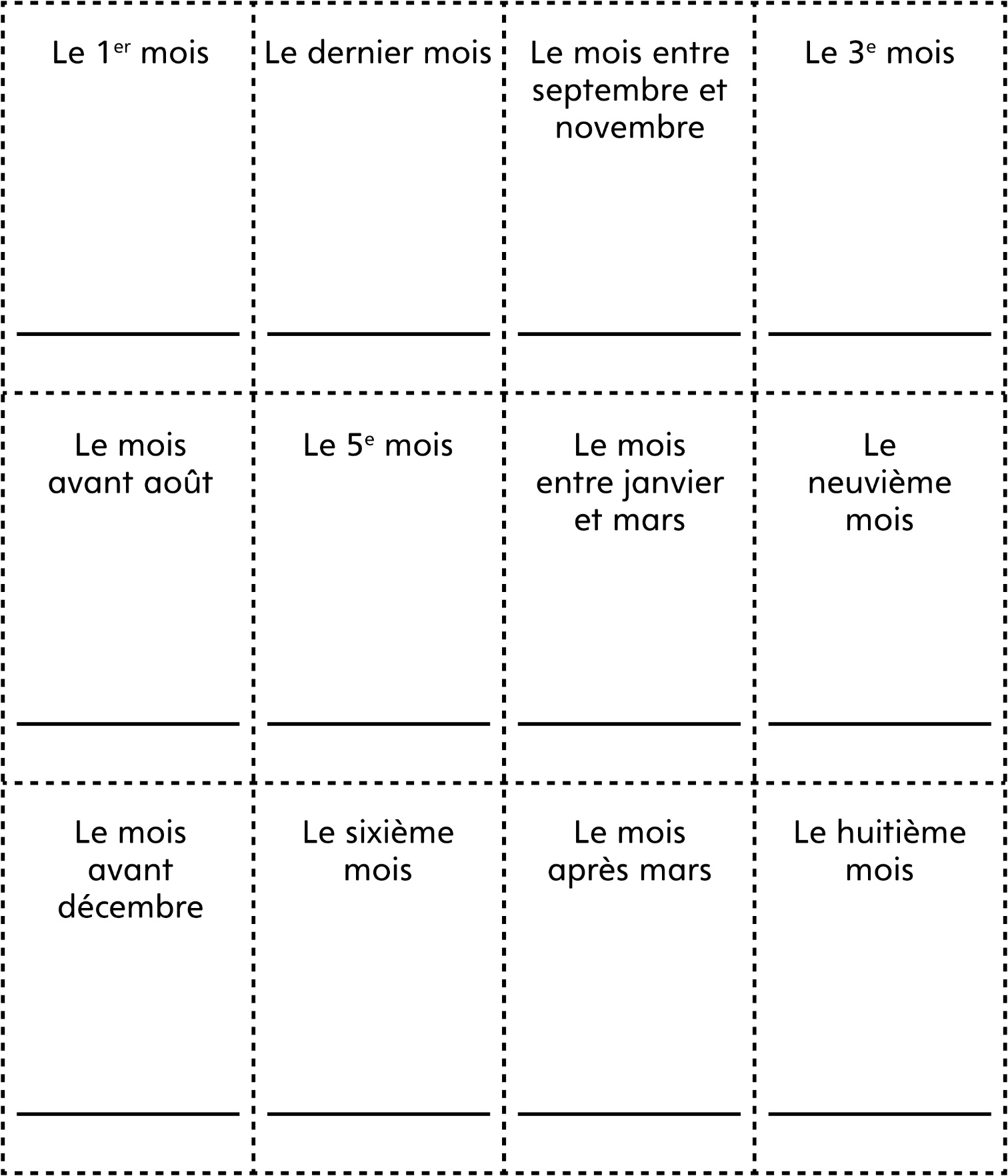 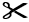 Cartes d’indices des mois
(pour Accommodation)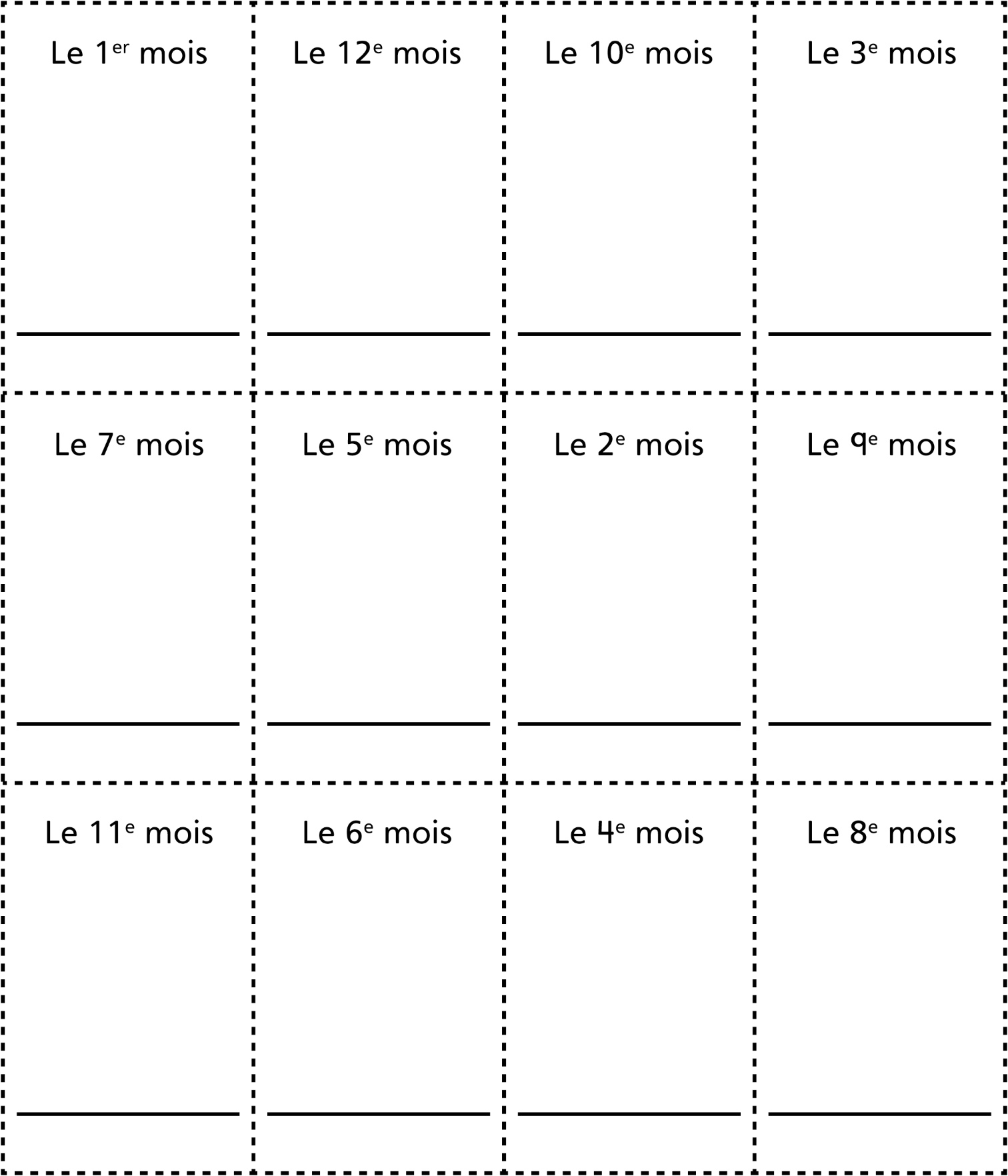 